Publicado en Madrid el 20/03/2023 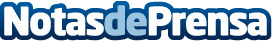 Piscinas Lara explica los beneficios de la cloración salina para la piscina y cómo realizarloLa cloración salina es un método de tratamiento para piscinas mediante el cual se obtiene el cloro directamente del agua. Se trata de un proceso que no incluye productos químicos y que, por ende, tiene muchos beneficios para la salud de las personas. Para realizar bien este proceso es necesario seguir algunos pasos fundamentales y la mayor tienda online de productos y accesorios para el mantenimiento de piscinas explica cuáles son y qué beneficios aportanDatos de contacto:Piscinas Lara913 071 933Nota de prensa publicada en: https://www.notasdeprensa.es/piscinas-lara-explica-los-beneficios-de-la_1 Categorias: Nacional Madrid Jardín/Terraza Servicios Técnicos http://www.notasdeprensa.es